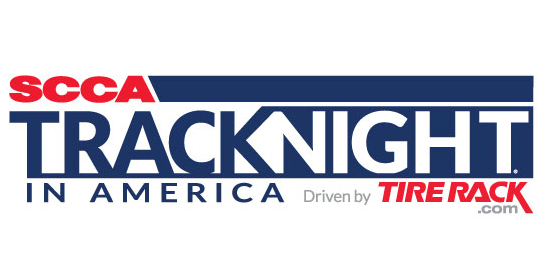 For Immediate Release2019 Schedule for Popular Track Night in America Driven by Tire RackLAS VEGAS, Nev. (Jan. 18, 2019) -- Since its inception in 2015, SCCA® Track Night in America® Driven by Tire Rack has helped tens of thousands of automotive enthusiasts turn their dream of getting on track into a reality.  With the release of the 2019 schedule, one that features a return to iconic tracks from last year, as well as an exciting new addition, the program is once again set to make dreams come true.With 29 circuits spread across the continental United States, Track Night in America is as easy to participate in as ever.  Along with the program returning to many of the excellent venues seen throughout the ground-breaking program’s history, there are a couple exciting additions to this year’s schedule.  On the West Coast, the full course at Auto Club Speedway just outside Los Angeles will be used for the first time. While on the East Coast, there will be a return to the historic endurance racing circuit, Sebring International Raceway.  And located somewhere vaguely in between, Track Night in America is very excited to announce that, for the first time ever, the program will be held at the visually stunning, and equally historic, VIRginia International Raceway -- home of the 2019 SCCA National Championship Runoffs®!Track Night in America is a non-competitive, no-stress, entertaining, easy and inexpensive way for nearly anyone who loves cars or motorsports to get on a real racecourse in their own vehicle during weeknights.  All that is required is that participants be at least 18 years old with a valid driver’s license and have access to an approved helmet and street car in good working condition.The price to participate is usually around $150 per event. Some special events and certain tracks may be a bit more. No previous on-track experience or SCCA membership is required to join in the fun.  Drivers participate in the Advanced, Intermediate or KONI Novice Experience group so on-track activities remain fun for all, and everyone gets three 20-minute sessions on course -- as well as feedback from SCCA driver coaches on site. Admission is free for people who just want to stop by and watch the fun, and leisurely circuit parade laps are provided for all Track Night in America guests.Registration is already open for some February events -- but March 5, 2019 is when general event registration is scheduled to open. However, a handful of additional events may open for registration prior to that date. Check the Track Night in America website for details.  The 2019 event calendar is subject to change, but the current schedule is as follows:Atlanta Motorsports Park; Dawsonville, GAApril 3, May 8, June 5, July 10, August 7, September 11Auto Club Speedway; Fontana, CAFebruary 23, April 5 (Full Sports Car Course), June 22, August 24Blackhawk Farms; South Beloit, ILMay 2, June 12, July 16, August 7, September 11Carolina Motorsports Park; Kershaw, SCMay 10, June 26, August 6, September 10, October 16Charlotte Motor Speedway; Concord, NCApril 26, June 6, July 19, August 16Dakota County Technical College Driver Training Facility; Rosemount, MNMay 17, June 21, July 25, August 15, September 13Dominion Raceway; Woodford, VAApril 18, May 17, June 27, August 15, September 19GingerMan Raceway; South Haven, MIMay 16, June 13, July 17, August 8, September 12Harris Hill Raceway; San Marcos, TXMarch 20, April 10, May 8, June 5, September 18, October 16Heartland Motorsports Park; Topeka, KSApril 25, May 17, June 13, July 12, August 8, September 19, October 17High Plains Raceway; Deer Trail, COMay 29, July 17, August 14, September 18Lime Rock Park; Lakeville, CTMay 22, May 23, June 13Memphis International Raceway; Millington, TNMarch 26, April 23, May 14, June 11, July 9, August 13, September 10MotorSport Ranch; Cresson, TXMarch 19, April 9, May 7, June 4, September 17, October 15New Hampshire Motor Speedway; Loudon, NHMay 24New Jersey Motorsports Park; Millville, NJApril 23, May 21, June 25, July 24, August 13, September 10NOLA Motorsports Park; Avondale, LAMarch 21, April 11, May 16Pacific Raceways; Kent, WAMay 24, June 21, July 17Palm Beach International Raceway; Jupiter, FLFebruary 19, March 19, April 23, May 21, June 18, August 20, Sept 17, Oct 22, Nov 12, Dec 10Palmer Motorsports Park; Palmer, MAMay 2, June 6, June 27, July 18, August 8, September 5Pittsburgh International Race Complex; Wampum, PAApril 24, May 22, June 6, June 22, July 23, August 14, September 11Pocono Raceway; Long Pond, PAApril 17, May 9, June 13, July 11, August 27, September 16Portland International Raceway; Portland, ORMay 17, June 7, July 5, August 9Ridge Motorsports Park; Shelton, WAMay 16, June 6, July 23, August 7, September 12Road Atlanta; Braselton, GAApril 24, June 27, July 26Sebring International Raceway; Sebring, FLSeptember 12Thompson Speedway Motorsports Park; Thompson, CTApril 23, May 9, June 18, July 11, July 30, August 22, September 12, October 3Thunderhill Raceway Park; Willows, CAMarch 21, April 18, May 23, June 13, August 15, September 12VIRginia International Raceway; Alton, VAJuly 25After getting a glimpse at the 2019 schedule, SCCA President and CEO Mike Cobb, a frequent Track Night participant and staunch supporter, said, “I absolutely freaking love it!  I am so pumped for the 2019 season. Let’s do this!”Matt Edmonds, Executive Vice President of Tire Rack, said, “Track Night in America Driven by TireRack.com is a great way for inquisitive automotive enthusiasts to explore their desire to become motorsports participants.  With Supervision from experienced SCCA members at Track Night, car owners can explore performance driving and feel the rush that comes from getting behind the steering wheel at some of the great motorsports venues around the country.”For more information about Track Night in America Driven by Tire Rack, visit https://www.tracknightinamerica.com-30-